Horváth Ildi: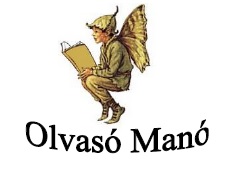 Irány Észak!Egy törpecsalád kalandjaiEbben a kalandos történetben különös állatok is felbukkannak. De baj van! Összekeveredett a nevük. Írd le a neveket úgy, ahogy a könyvben olvashatók!fennsíki párduc, szirti sellő, csigafutrinka, alpesi nyuszi, varjúpókHelyesen:…………………………………………………………………………………………………...…………………………………………………………………………………………………...…………………………………………………………………………………………………...…………………………………………………………………………………………………...…………………………………………………………………………………………………...Mi készült a következő könyvek segítségével?Gyógyfüves könyv:……………………………………………………………………………...Kreatív szakácskönyv:…………………………………………………………………………...Mindentudó kerti lexikon:…………………………………………………………………..…...Mi volt az a különös esemény, ami a Galád család és Emil bácsi találkozásához vezetett?…………………………………………………………………………………………………...…………………………………………………………………………………………………...…………………………………………………………………………………………………...Neved, e-mail címed: ……………………………………………………………………………Iskolád, osztályod: ………………………………………………………………………………Lakcímed: ……………………………………………………………………………………….